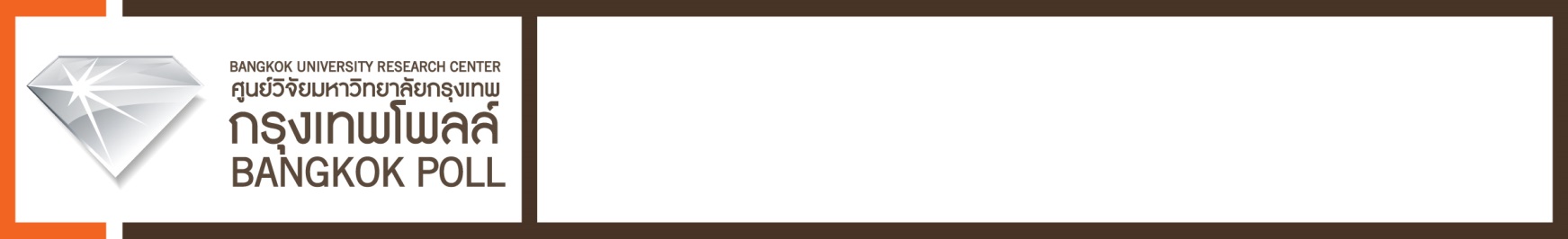 ผลสำรวจเรื่อง  “ไวรัสโคโรนาสายพันธุ์ใหม่ 2019 คนไทยรับมืออย่างไร”กรุงเทพโพลล์โดยศูนย์วิจัยมหาวิทยาลัยกรุงเทพ สำรวจความคิดเห็นประชาชน เรื่อง “ไวรัสโคโรนาสายพันธุ์ใหม่ 2019 คนไทยรับมืออย่างไร”โดยเก็บข้อมูลกับประชาชนจากทุกภูมิภาคทั่วประเทศจำนวน 1,199 คน พบว่าเรื่องที่ประชาชนให้ความสนใจเป็นพิเศษจากการติดตามข่าวและสถานการณ์“ไวรัสโคโรนาสายพันธุ์ใหม่ 2019” ร้อยละ 76.8 คือวิธีป้องกันตนเองไม่ให้ติดเชื้อ รองลงมาร้อยละ 48.9 คือ แนวทางการรักษาและควบคุมการติดเชื้อ และร้อยละ 43.2 คือ จำนวนผู้ติดเชื้อในประเทศไทยเมื่อถามถึงความวิตกกังวล/กลัวการติดเชื้อ “ไวรัสโคโรนาสายพันธุ์ใหม่ 2019” เพียงใด พบว่าส่วนใหญ่ร้อยละ 42.0 ระบุว่า กังวลระดับปานกลาง รองลงมาร้อยละ 37.4 ระบุว่า กังวลระดับน้อยถึงน้อยที่สุด และร้อยละ 20.6 ระบุว่า กังวลระดับมากถึงมากที่สุดสำหรับการรับมือกับสถานการณ์จากข่าวการติดเชื้อ “ไวรัสโคโรนาสายพันธุ์ใหม่ 2019”  นั้นประชาชนส่วนใหญ่ร้อยละ 70.6 ระบุว่า รับมือโดยการสวมใส่หน้ากากอนามัยเวลาออกนอกบ้าน รองลงมาร้อยละ 68.5 ระบุว่า ติดตามข่าวสถานการณ์อย่างต่อเนื่อง และร้อยละ 61.6 ระบุว่า ระมัดระวังตัวเมื่ออยู่ในพื้นที่ที่มีคนเยอะๆส่วนสิ่งที่รัฐบาลควรทำมากที่สุด จากสถานการณ์ “ไวรัสโคโรนาสายพันธุ์ใหม่ 2019”ที่เกิดขึ้นในประเทศขณะนี้ ประชาชนร้อยละ 66.7ระบุว่า ควรให้ข้อเท็จจริงแก่ประชาชนขจัดข่าวลวงที่สร้างความตื่นตระหนกให้แก่ประชาชน รองลงมาร้อยละ 54.2 ระบุว่า ควรเปิดโอกาสให้บุคลากรทางการแพทย์มีบทบาทในการออกมาให้ข้อมูลกับประชาชนและร้อยละ 53.1 ระบุว่า ควรให้ข้อปฏิบัติเรื่องการป้องกันที่ถูกต้องกับประชาชนอย่างทั่วถึงด้านความมั่นใจในฝีมือของทีมแพทย์และสาธารณสุขของไทยในการรับมือกับสถานการณ์ ประชาชนส่วนใหญ่ร้อยละ 68.0 ระบุว่า มั่นใจมากถึงมากที่สุด รองลงมาร้อยละ 26.5 ระบุว่ ามั่นใจปานกลาง และร้อยละ 5.5 เท่านั้นที่ระบุว่ามั่นใจน้อยถึงน้อยที่สุดโดยมีรายละเอียดตามประเด็นข้อคำถาม ดังต่อไปนี้เรื่องที่สนใจเป็นพิเศษจากการติดตามข่าวและสถานการณ์“ไวรัสโคโรนาสายพันธุ์ใหม่ 2019” (สามารถตอบได้มากกว่า 1 คำตอบ)2.วิตกกังวล/กลัวการติดเชื้อ “ไวรัสโคโรนาสายพันธุ์ใหม่ 2019” 3.การรับมือกับสถานการณ์จากข่าวการติดเชื้อ “ไวรัสโคโรนาสายพันธุ์ใหม่ 2019”(สามารถตอบได้มากกว่า 1 คำตอบ)4.สิ่งที่รัฐบาลควรทำมากที่สุด จากสถานการณ์ “ไวรัสโคโรนาสายพันธุ์ใหม่ 2019”ที่เกิดขึ้นในประเทขณะนี้(สามารถตอบได้มากกว่า 1 คำตอบ)5. ความมั่นใจในฝีมือของทีมแพทย์และการสาธารณสุขของไทยในการควบคุมดูแลไม่ให้เชื้อไวรัสแพร่กระจายรายละเอียดการสำรวจวัตถุประสงค์การสำรวจเพื่อสอบถามความคิดเห็นของประชาชน เกี่ยวกับเชื้อไวรัสโคโรนาสายพันธุ์ใหม่ 2019 ที่มีผู้ติดเชื้อ กระจายไปไหนหลายประเทศรวมถึงประเทศไทยในประเด็นต่างๆ อาทิการติดตามข่าวสารของประชาชน ความกังวล การรับมือกับสถานนการณ์ที่เกิดขึ้น ความมั่นใจในทีมแพทย์และการสาธารณสุขของไทย ตลอดจนสิ่งที่อยากให้รัฐบาลทำมากที่สุดเพื่อรับมือกับสถานการณ์ไวรัสที่เกิดขึ้นในประเทศไทย เพื่อสะท้อนมุมมองความคิดเห็นของประชาชนให้สังคมและผู้ที่เกี่ยวข้องได้รับทราบ ประชากรที่สนใจศึกษา     การสำรวจใช้การสุ่มตัวอย่างจากประชาชนทุกภูมิภาคทั่วประเทศ ที่มีอายุ 18 ปี ขึ้นไป โดยการสุ่มสัมภาษณ์ทางโทรศัพท์จากฐานข้อมูลของกรุงเทพโพลล์ ด้วยวิธีการสุ่มตัวอย่างแบบง่าย (Simple Random Sampling)แล้วใช้วิธีการถ่วงน้ำหนักด้วยข้อมูลประชากรศาสตร์จากฐานข้อมูลทะเบียนราษฎร์ของกรมการปกครอง กระทรวงมหาดไทย ความคลาดเคลื่อน (Margin of Error)     การประมาณการขนาดตัวอย่างมีขอบเขตของความคลาดเคลื่อน  3 ที่ระดับความเชื่อมั่น 95วิธีการรวบรวมข้อมูลใช้การสัมภาษณ์ทางโทรศัพท์ (Enumeration by telephone) โดยเครื่องมือที่ใช้ในการเก็บข้อมูลเป็นแบบสอบถามที่มีโครงสร้างแน่นอน ประกอบด้วยข้อคำถามแบบเลือกตอบ (Check List Nominal) และได้นำแบบสอบถามทุกชุดมาตรวจสอบความถูกต้องสมบูรณ์ก่อนบันทึกข้อมูลและประมวลผลระยะเวลาในการเก็บข้อมูล:  5 – 6 กุมภาพันธ์ 2563วันที่เผยแพร่ผลสำรวจ	: 8 กุมภาพันธ์ 2563ข้อมูลของกลุ่มตัวอย่างศูนย์วิจัยมหาวิทยาลัยกรุงเทพ (กรุงเทพโพลล์)  โทร. 02-4073819 ต่อ 2897,2898E-mail: bangkokpoll@bu.ac.th      Website: http://bangkokpoll.bu.ac.thTwitter :  http://twitter.com/bangkok_poll  Facebook : https://facebook.com/bangkokpollวิธีป้องกันตนเองไม่ให้ติดเชื้อร้อยละ76.8แนวทางการรักษาและควบคุมการติดเชื้อร้อยละ48.9จำนวนผู้ติดเชื้อในประเทศไทยร้อยละ43.2จำนวนผู้ติดเชื้อและเสียชีวิตทั่วโลกร้อยละ40.5สาเหตุและอาการของโรคร้อยละ39.0การกักตัวและการเฝ้าระวังคนไทยที่รับกลับมาจากจีนร้อยละ38.7จำนวนคนไทยที่ติดเชื้อแล้วร้อยละ35.5วิธีการตรวจคัดกรองคนเข้าประเทศร้อยละ33.4กังวลมากถึงมากที่สุดร้อยละ20.6กังวลปานกลางร้อยละ42.0กังวลน้อยถึงน้องที่สุดร้อยละ37.4ใส่หน้ากากอนามัยเวลาออกนอกบ้านร้อยละ70.6ติดตามข่าวสถานการณ์อย่างต่อเนื่องร้อยละ68.5ระมัดระวังตัวเมื่ออยู่ในพื้นที่ที่มีคนเยอะๆร้อยละ61.6ต้องพกเจลแอลกอฮอล์ล้างมือติดตัว /ล้างมือบ่อยขึ้นร้อยละ47.7ไม่เดินทางออกนอกประเทศ/หลีกเลี่ยงการใช้สนามบินร้อยละ16.1ไม่ใช้บริการขนส่งสาธารณะ	ร้อยละ10.9ซื้ออาหารหน้ากากอนามัยเจลแอลกอฮอลตุนไว้ร้อยละ8.9ให้ข้อเท็จจริงแก่ประชาชนขจัดข่าวลวงที่สร้างความตื่นตระหนกให้แก่ประชาชนร้อยละ66.7เปิดโอกาสให้บุคลากรทางการแพทย์มีบทบาทในการออกมาให้ข้อมูลกับประชาชนร้อยละ54.2ให้ข้อปฏิบัติเรื่องการป้องกันที่ถูกต้องกับประชาชนอย่างทั่วถึงร้อยละ53.1ควรแจกหน้ากากอนามัยให้กับประชาชน	/ควบคุมราคาและไม่ให้มีการกักตุนร้อยละ50.0มีมาตรการดูแลพ่นยาฆ่าเชื้อโรคทำความสะอาดตามสถานที่สำคัญต่างๆทั่วประเทศร้อยละ45.5ควรปิดประเทศเพื่อป้องกันการรับเชื้อจากประเทศต้นทางร้อยละ24.2มั่นใจมากถึงมากที่สุดร้อยละ68.0มั่นใจปานกลางร้อยละ26.5มั่นใจน้อยถึงน้อยที่สุดร้อยละ5.5จำนวนร้อยละเพศ             ชาย61451.2            หญิง58548.8รวม1,199100.0อายุ            18 ปี - 30 ปี968.0            31 ปี - 40 ปี17714.7            41 ปี - 50 ปี32927.5            51 ปี - 60 ปี32627.2	61 ปี ขึ้นไป27122.6รวม1,199100.0การศึกษา            ต่ำกว่าปริญญาตรี71559.6            ปริญญาตรี38432.1            สูงกว่าปริญญาตรี1008.3                                 รวม1,199100.0อาชีพ	ลูกจ้างรัฐบาล16213.5	ลูกจ้างเอกชน    28023.4	ค้าขาย/ ทำงานส่วนตัว/เกษตรกร43536.2	เจ้าของกิจการ/ นายจ้าง  514.3	ทำงานให้ครอบครัว40.3	พ่อบ้าน/ แม่บ้าน/ เกษียณอายุ23019.2	นักเรียน/ นักศึกษา  191.6	ว่างงาน/ รวมกลุ่ม181.5รวม1,199100.0